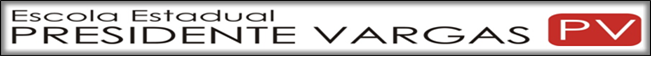 ATIVIDADE PEDAGÓGICA COMPLEMENTAR / APC 01Disciplina: HistóriaProfessor (a): Valdir SteffenTurmas: 9º A(  ), B (   ), C (   ), D(  ), E (   ), F (   )Aluno (a): Devolução da atividade: Entregar impressa na escola.DADOS CADASTRAIS DA CONECTIVIDADE: Preenchimento obrigarório.n° celular do aluno:__________________________________________________________n° celular dos responsáveis do aluno: ___________________________________________Qual mecanismo você possui de acesso as atividades:Impresso (  ) celular (  ) Notebook (  ) ou Computador de mesa (  )Horário de atendimento a dúvidas: 04, 11 e 18/03 (13:00 às 17:00 – valdirsteffen.net)Valor da atividade: 2,0 (dois) pontosPeríodo para realização: de 01/03/2021 a 19/03/2021Prazo de entrega: até 19/03/2021AtividadesACESSO A ATIVIDADE ONLINE: https://www.valdirsteffen.net/ – Vargas - 9º ANOSVeja as imagens abaixo, pense sobre a história e responda (a mão cursiva ou no computador, depois imprima e leve a escola até o dia 19/03)1. Qual o signficado da historinha de Ruth Rocha – Quando a escola é de vidro, para você como pessoa e aluno da Escola. (1,0 ponto)Resposta:2. Na historinha, o vidro apertava todos os sonhos e ideiais dos alunos, faça uma relação dos seus grandes desejos e projetos para a sua vida. (1,0 ponto)Resposta: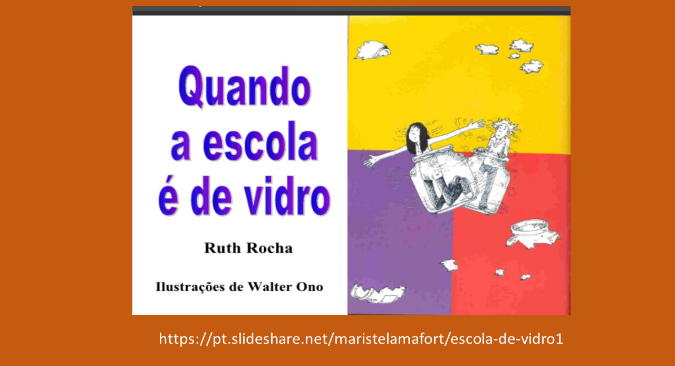 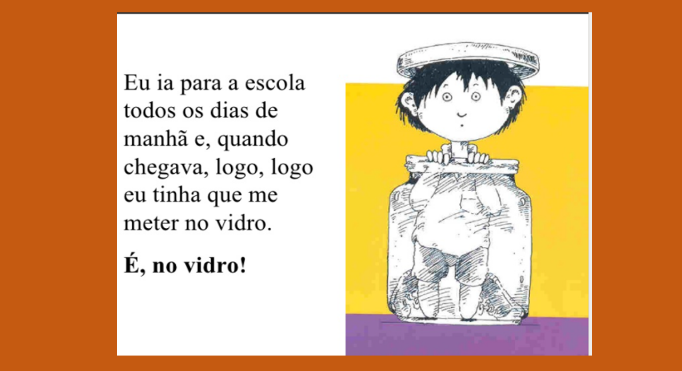 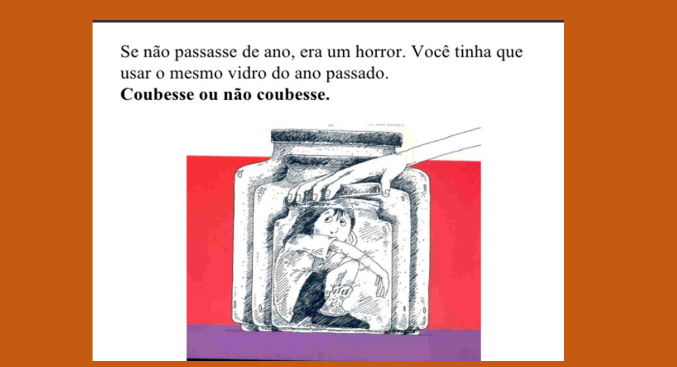 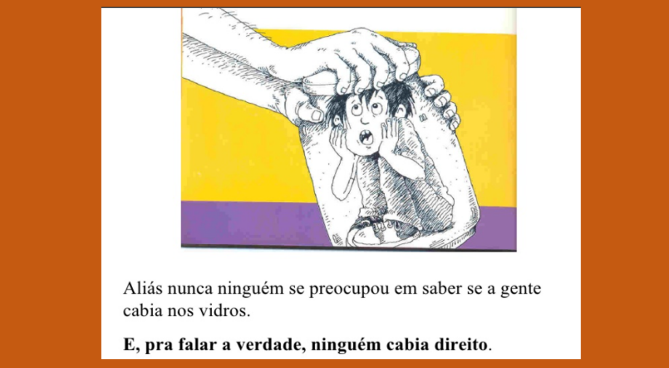 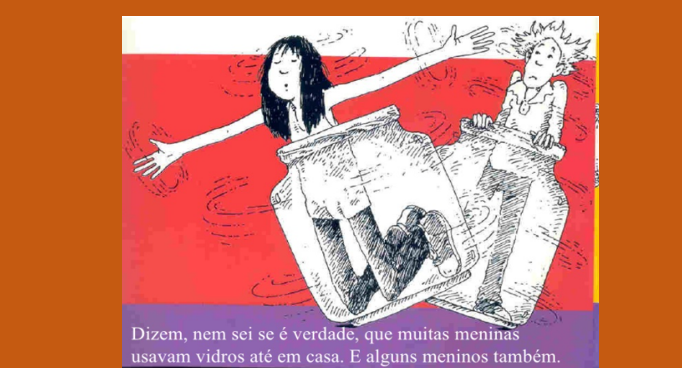 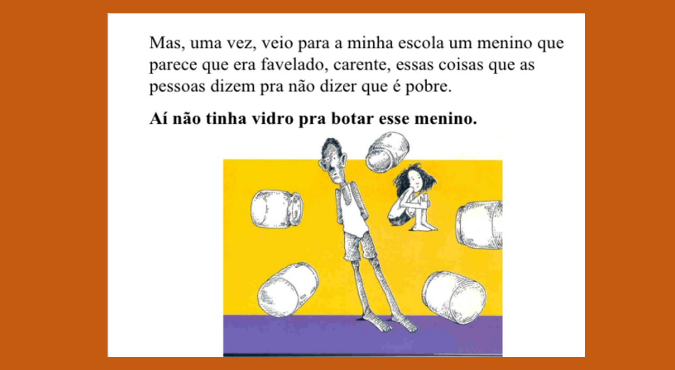 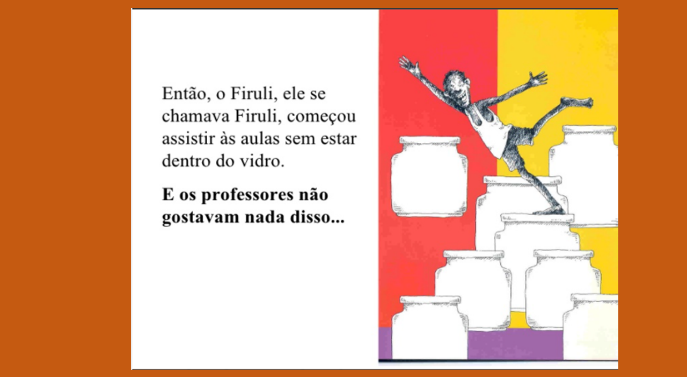 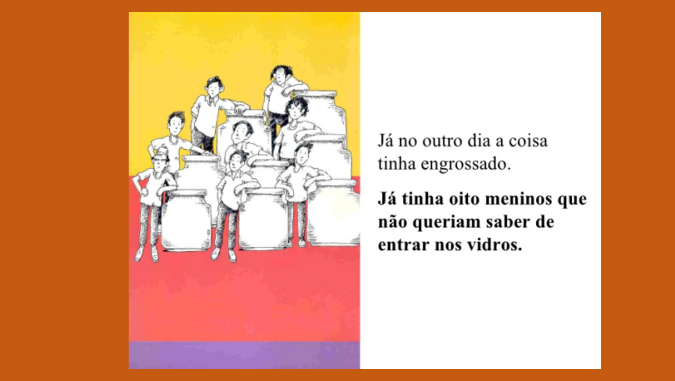 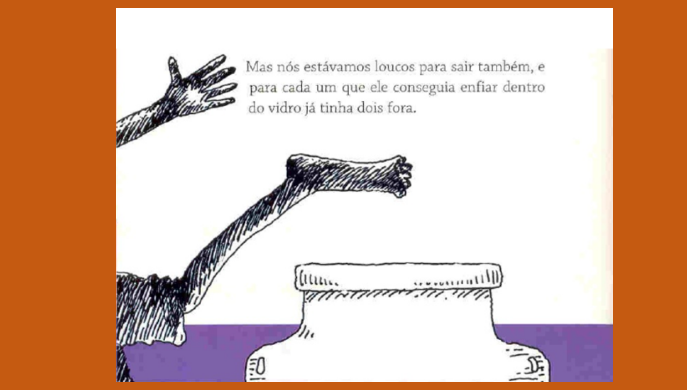 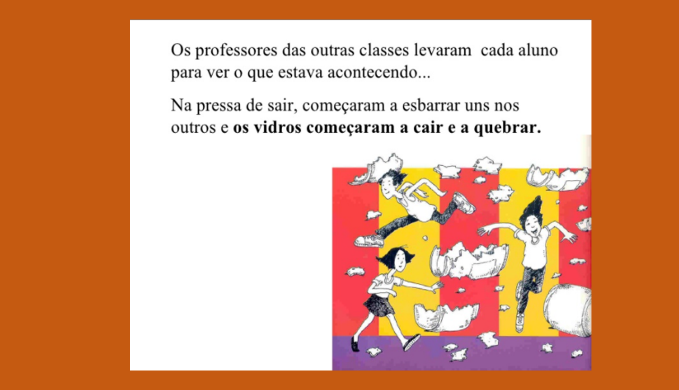 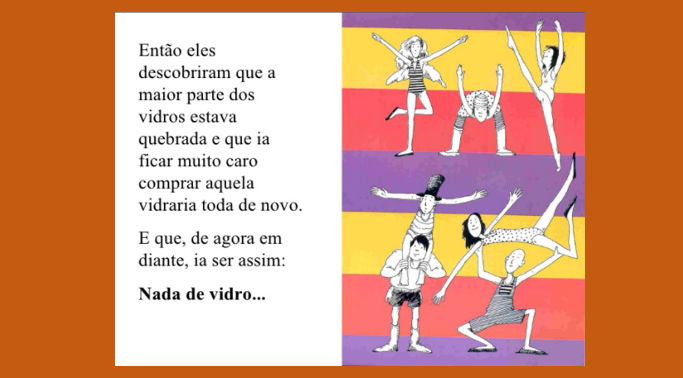 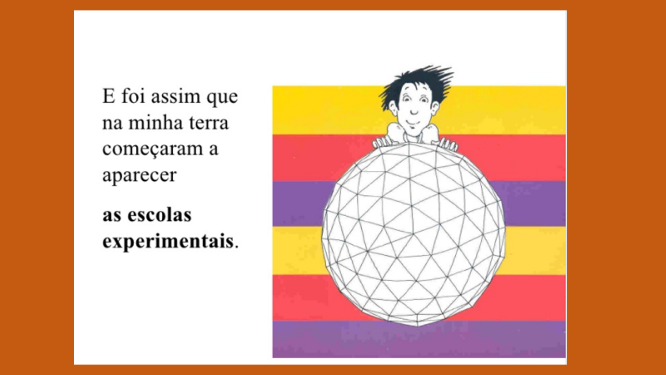 